
Timothy Johnson, M.D.
128 Mott Street Suite 202, New York, NY 10013
Tel: (646) 355-3711
Fax: (212) 300-4989
E-mail: info@urbanmedicalgroup.com
.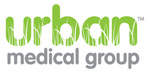 .
You are scheduled to have an upper endoscopy
on ____________ at ____________, but you must be here by ____________.Please follow these instructions:
.
1.  You may have nothing to eat after  midnight/6am/7am/8am/9am/10am  on ___________________ and you may  have no more clear liquids after 5am/6am/7am/8am/9am/10am/11am/12pm/1pm  on ___________________..2.  On ___________________, go to Urban Medical Group located on 128 Mott Street (between Hester and Grand Street) Suite 202, New York, NY 10013.YOU CANNOT HAVE ANY LIQUIDS 3 HOURS BEFORE YOUR EXAM OR IT WILL BE CANCELLED AND A CANCELLATION FEE WILL BE CHARGEDFemales will be required to have a pregnancy test as a routine preoperative safety check.You MUST have an escort pick you up after the procedure. PLEASE CHECK WITH YOUR INSURANCE ABOUT YOUR COVERAGE FOR YOUR UPPER ENDOSCOPY SO YOU CAN MAKE APPROPRIATE ARRANGEMENTS. LET YOUR INSURANCE KNOW THAT THE CPT CODE FOR THE OFFICE IS 43239It is the patient’s responsibility for any deductible amounts or co-insurance not covered by your current insurance plan.
.List of clear liquids:
.
Apple juice
Chicken broth
Clear soda (7-up, Ginger Ale, Sprite; no Coke or Pepsi)
Coconut water
Coffee/tea (no dairy or cream)
Gatorade (yellow or green only)
Jello (yellow or green only)
Vitamin Water (yellow or green only)
.
ABSOLUTELY NO alcoholic, cream, dairy, milk or orange products!!!!!